Ms. Dunn’s 8th Grade ELA
Daily Work
1/13/17Learning Objective: I can distinguish between fact and interpretation. Warm UpLook at the picture below. Is it a duck or a rabbit? More importantly, what is it called when two people look at the same thing but see something different? (Think back to a few weeks ago!)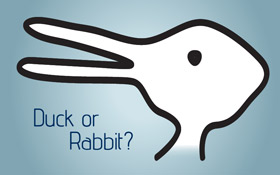 Analyze the student argument attached by following these steps:  Underline the three (3) pieces of evidence in the argument. Choose one (1) piece of evidence that the author has interpreted in order to support their claim—in other words, they used the fact in a certain way in order to help their own argument, but the fact could have been used differently to support another argument. Write the evidence here: __________________________________________________________________________________________________________________________________________________________________________________________________________Move on to the closing task.Student ArgumentDo you think the community should try to end homelessness? If the answer is yes, listen up. The government should provide housing and jobs to help the homeless get back on their feet. For example, “A housing first approach can benefit both homeless families and individuals with any degree of service needs. A housing first approach can be applied to help end homelessness due to a temporary personal or financial crisis” (National Alliance to End Homelessness). All of this proves that the housing will help the homeless get off the street because it will help solve financial and personal issues also. The second example is, “A recent job loss is the second most common reason people say they became homeless,” (“Five Myths About Homelessness”). This proves that the reason why people became homeless is job loss, so if the government helped the homeless get a job (and get back on their feet), they wouldn’t be homeless. The last example is “studies have shown that rapid re-housing helps people exit homelessness quickly—in one study, an average of two moths remain housed” (Housing First). These facts work together to build the claim that the government should help the homeless get jobs and provide housing to get them back on their feet because in the study it shows if the community provides housing it helps stay having a home. In conclusion, the community should provide jobs and housing for the homeless to help them get back on their feet. Closing Task:Complete the mini-CER chart to argue for a DIFFERENT, OPPOSING claim than the author’s original claim. Remember: you do not have to agree with the below claim in order to find evidence to support it—this is an exercise in interpreting evidence (it’s even better if you DON’T agree with it!).Claim: The government shouldn’t give too much assistance to the homeless, but should instead teach them skills to get and keep jobs. Evidence:Reasoning: